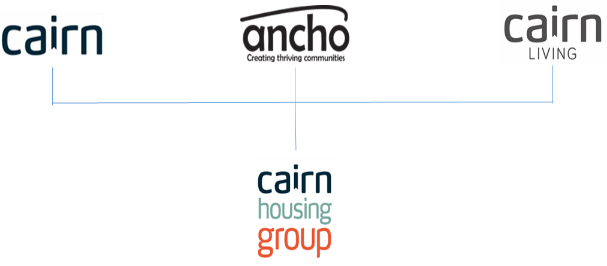 Job Description1.	JOB DETAILS			Job Title: Customer Service Advisor2.	JOB PURPOSETo provide an excellent and consistent service to all internal and external customers, using different communication channels and promoting future digital and ongoing changes within the organisation.Providing a first point of contact for all enquiries and to have a vast knowledge of all departments within the organisation ensuring correct and efficient responses are delivered against our agreed service standards and key performance indicators.3.	KEY RESULT AREAS/PRINCIPLE DUTIES AND RESPONSIBILITIESMaintains the day to day operation of the contact centre service, taking ownership of customer enquiries and ensuring customer information is efficiently and effectively handled within agreed service level agreements to meet the expectations of our customers.Delivers a high level of customer service to all internal and external customers using various sources including, telephone, email, face to face, webchat and other digital platforms to ensure an excellent customer journey.Perform effective data capture/management using various software systems, to enable accurate reporting and monitoring.Maintain and assist with partnership working across the group to ensure collaborative working and consistency of service in key areas and to promote a streamlined one team way of working.Assisting in the delivery of key business services, including Income Management payments and administration, Tenancy Services housing enquires, antisocial behaviour, Repairs reporting and invoice administration and general day to day business enquiries, where possible offering a first time resolution service to meet our key performance indicators.Specialise in the customer relationship management functionality and to provide a support desk service for advice and technical support to all staff.Provide first line advice on relevant policies and procedures to ensure a consistent service to all.Delivery of contact centre services and campaigns to meet our agreed key performance indicators, service level agreements and legislative requirementsResponsible for participating fully in all training required, including responding positively to coaching and support provided.Monitor effectiveness of systems used and identify areas for development or improvements to align with business needs and provide a streamlined customer journey.Provide support to a wide range of business areas in the delivery of service specific tasks and administrative duties to help develop the roles and responsibilities of the contact centre team.Undertake clerical and general administrative duties this may include, imputing of customer satisfaction surveys, outbound calling, digital profiling, internal and external mail, system data cleansing, creating purchase orders, invoice approving, financial transactions and payments, updating and maintaining service specific systems, to support the team and wider organisation.3.2   Key Performance IndicatorsContact Centre CampaignsCall Quality and Performance Call Handling Levels   3.3 Key Contacts – Internal & ExternalCairn Housing GroupNew, Existing and Former Tenants Government Departments Local AuthoritiesContractorsInternal & External Customers Support Agencies and Local Health Care Professionals3.4	Health & SafetyEnsure that Health and Safety guidelines and fire regulations are strictly adhered toComply with safe working practices as defined by Cairn Housing GroupComplete online training as and when required Take reasonable care for your own health and safety and that of others who may be affected by acts or omissions at workReport any accidents, incidents or near misses as soon as reasonably practicable.3.5 	GeneralBe aware of and adhere to Cairn Housing Group policies at all timesTake part in progress/performance reviews throughout the yearCooperate with other Cairn Housing Group departmentsAttend training courses and complete online training modules as required to meet the requirements of the postTake responsibility for own personal development, seeking out opportunities to learn new skillsUndertake any other duties as requested by management which are reasonably deemed to be within the scope of the role3.6 		OtherApply the Cairn Housing Group values and behaviours to every aspect of the role at all timesPromote and maintain the brand standards of Cairn Housing GroupJOB TITLEPerson SpecificationJob Description and Person Specification Agreement:The above job description is not exhaustive but an indication of the duties the post holder may undertake and will be subject to review.Post Holders Signature:					Date:Managers Signature:						Date:CRITERIAESSENTIALDESIRABLEQualifications and specific trainingSVQ level 2 in a relevant subject or an equivalent qualification.ExperienceExperience of working in a frontline customer contact centre or similar roleExperience of delivering excellent a frontline customer service.Working as part of a team.KnowledgeAn understanding of effective and best practice in a customer service.Knowledge and experience of customer relationship management systems.Knowledge of the Housing Sector.Knowledge on complaints handling and SPSO guidelines.SkillsDemonstrate high level of computer skillsDemonstrate excellent customer care skillsGood communicator and listener.Highly developed skill of attention to details and ensuring accuracy.Ability to update and maintain data accurately and efficiently and in a timely manner.Demonstrate high level of communication and interpersonal skills.Ability to embrace new and emerging technologies.Personal attributesMotivated Approachable Good Listening SkillsEmpatheticFocusedTeam PlayerGood Time ManagementAdditional requirementsFlexibility in working patterns to support the business needs and contact centre team